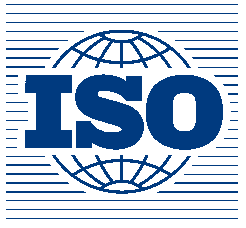 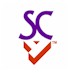 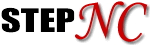 ISO TC 184 / SC 4Wg3 / T24 STEP-ManufacturingCAM to CAM Data ExchangeSTEP-NC Implementors Forum Mind the Gap Project PlanningFebruary 12 – February 13, 2013Renaissance Orlando at Sea World Hotel, USAREGISTRATION FORMTo be returned by February 10th to : email: meeting_registration@steptools.comor Phone: +518 687-2848  Miss		  Mrs	  Mr	FIRST NAME ................……………………………FAMILY NAME  …......…………………...………………………………………………………….COMPANY ...............................………….…………………………….…………………………..ADDRESS …............................................................................……………………………………TOWN ……........................................…………COUNTRY …….............………………………..OFFICE PHONE …....................................…..  CELL PHONE …................................………….Email …...................................................................……………………………………………….There will be a $250 facilities fee. Registrants will be asked to pay this fee at a later time using a credit card or purchase order. Lunch and break refreshments will be provided on  both days.For more information about the conference facillities and the bigger event that will be hosting our meeting please see the following web site.http://www.arcweb.com/events/arc-industry-forum-orlandoYou do not need to register for the bigger event and there are many hotels in the Orlando/Sea World area.